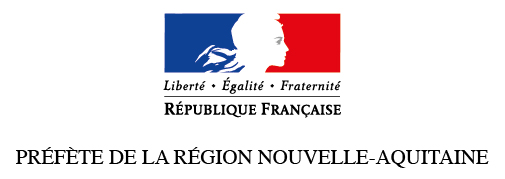 Dossier de demande de subvention au titre du FNE-Formation pour des salariés placés en activité partielle Dispositif d’urgence déployé dans le cadre de la crise Covid-19.INFORMATIONS SUR L'ENTREPRISE DENOMINATION DE L’ENTREPRISE : __________________________________________________________________________________NOM, PRENOM ET COORDONNEES (MEL, TELEPHONE) DU REPRESENTANT LEGAL : ________________________________________________________________________________________________________________________________________________________SI LA PERSONNE SIGNATAIRE DE LA PRESENTE DEMANDE ET/OU DE LA CONVENTION FNE QUI SERA ADRESSEE A L'ENTREPRISE N'EST PAS LE REPRESENTANT LEGAL DE L'ENTREPRISE, NOM, PRENOM ET COORDONNEES (MEL, TELEPHONE) DU REPRESENTANT LEGAL (joindre en ce cas l'attestation de délégation de signature) : ________________________________________________________________________________________________________________________________________________________NOM, PRENOM ET COORDONNEES (MEL, TELEPHONE) DE LA PERSONNE CONTACT EN CHARGE DU DOSSIER AU SEIN DE L’ENTREPRISE (NOM/ PRENOM) °: ____________________________________________________________________________________________________________________________________________________________________ADRESSE POSTALE DE L'ENTREPRISE : ________________________________________________________________________________________________________________________________________________________N° DE SIRET : ___ ___ ___ _____RIB : JOINDRE LE RIB de l'entreprise à la présente demandeRAPPELS SUR L'ACTIVITE PARTIELLEREFERENCE DE LA DECISION D’AUTORISATION DE MISE EN ACTIVITE PARTIELLE : DECISION N°_____________________NOMBRE D'HEURES FAISANT L'OBJET D'UNE AUTORISATION D'ACTIVITE PARTIELLE : ____________________________________________________________________________SUBVENTION SOLLICITEENOMBRE DE SALARIES DE L'ENTREPRISE A LA DATE DE LA PRESENTE DEMANDE : _______________NOMBRE DE SALARIES PLACES EN ACTIVITE PARTIELLE A FORMER : __________________________NOMBRE TOTAL D’HEURES DE FORMATION PREVUES : ____________________________________SUBVENTION SOLLICITEE AU TITRE DU FNE FORMATION : __________________________________DETAIL DE LA SUBVENTION SOLLICITEE : X (Nombre à renseigner) salariés placés en Activité Partielle * Y € de coûts pédagogiques par salarié placé en Activité Partielle (montant à renseigner)DESCRIPTIF DES ACTIONS DE FORMATION PREVUESJoindre la proposition financière de l’organisme de formationContexte : ____________________________________________________________________________________________________________________________________________________________________Calendrier : réalisation prévue du Xx/XX/2020 au Xx/XX/2020 Objet de la formation : ____________________________________________________________________________________________________________________________________________________________________Objectifs de montée en compétences : ____________________________________________________________________________________________________________________________________________________________________Actions prévues : ____________________________________________________________________________________________________________________________________________________________________________________________________________________________________________________________________________________________________________________________________________________________________________________________________________________________________________________________________________________________________________________________________________________________________________________________________________________________________________________________________________________________________________________________________________________________________________________________________________________________________________________INFORMATIONS COMPLEMENTAIRES EVENTUELLES A PORTER A LA CONNAISSANCE DE L’ADMINISTATION : _________________________________________________________________________________________________________________________________________________________________________________________________________________________________________________________________________________________________________________________________________________________________________________________________________Engagement et signature :Je soussigné(e) ____________________________________________, en qualité de (supprimer la mention inutile) : représentant(e) légal(e) de l’entreprise désigné(e) dans le présent dossier, ayant qualité pour l’engager juridiquement, délégataire de signature du/de la représentant(e) légal(e) de l’entreprise désigné(e) dans le présent dossier, ayant qualité pour l’engager juridiquement (joindre l'attestation de délégation de signature), sollicite une aide publique pour un montant de _____________ euros sur la base d’un coût total de ___________ euros pour la réalisation de l’opération décrite dans le présent dossier de demande de subvention.Je certifie l’exactitude des renseignements indiqués dans le présent dossier.J’atteste sur l’honneur la régularité de la situation fiscale et sociale de l’organisme que je représente. J’ai pris connaissance des obligations liées au bénéfice de cette aide publique et m’engage à les respecter si l’aide m’est attribuée. Rappel des pièces à joindre à la présente demande : □Proposition financière de l'organisme de formation□RIB□Attestation de délégation de signature (si nécessaire)Date : 							Nom, prénom, qualité, cachet, signature :Ne pas renseigner, réservé au service gestionnaire :Dossier reçu le 	 :	N° d’enregistrement 	 :	Suivi par 	 :	